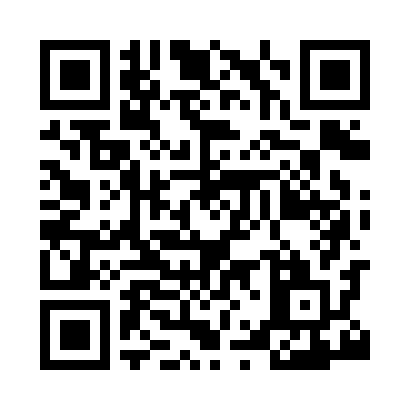 Prayer times for Northampton, Northamptonshire, UKMon 1 Apr 2024 - Tue 30 Apr 2024High Latitude Method: Angle Based RulePrayer Calculation Method: Islamic Society of North AmericaAsar Calculation Method: HanafiPrayer times provided by https://www.salahtimes.comDateDayFajrSunriseDhuhrAsrMaghribIsha1Mon4:596:371:075:347:389:172Tue4:566:351:075:357:409:193Wed4:546:331:075:377:429:214Thu4:516:301:065:387:449:235Fri4:486:281:065:397:459:266Sat4:456:261:065:407:479:287Sun4:436:231:065:427:499:308Mon4:406:211:055:437:509:329Tue4:376:191:055:447:529:3510Wed4:346:171:055:457:549:3711Thu4:316:141:045:467:569:3912Fri4:286:121:045:487:579:4213Sat4:266:101:045:497:599:4414Sun4:236:081:045:508:019:4615Mon4:206:051:045:518:039:4916Tue4:176:031:035:528:049:5117Wed4:146:011:035:538:069:5418Thu4:115:591:035:558:089:5619Fri4:085:571:035:568:099:5920Sat4:055:551:025:578:1110:0121Sun4:025:521:025:588:1310:0422Mon3:595:501:025:598:1510:0623Tue3:565:481:026:008:1610:0924Wed3:535:461:026:018:1810:1225Thu3:505:441:016:028:2010:1426Fri3:475:421:016:038:2110:1727Sat3:445:401:016:048:2310:2028Sun3:415:381:016:068:2510:2229Mon3:385:361:016:078:2710:2530Tue3:355:341:016:088:2810:28